CAMARA MUNICIPAL DE SANTA BRANCA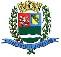 SECRETARIA DE FINANÇAS - CNPJ.01.958.948/0001-17PCA AJUDANTE BRAGA 108 CENTRO SANTA BRANCAData: 12/04/2018 13:23:08Transparência de Gestão Fiscal - LC 131 de 27 de maio 2009	Sistema CECAM (Página: 1 / 2)Empenho	Processo	CPF/CNPJ	Fornecedor	Descrição	Mod. Lic.	Licitação	Valor Empenhado	Valor Liquidado	Valor PagoMovimentação do dia 28 de Março de 201801.00.00 - PODER LEGISLATIVO01.01.00 - CAMARA MUNICIPAL01.01.00 - CAMARA MUNICIPAL01.01.00.01.000 - Legislativa01.01.00.01.31 - Ação Legislativa01.01.00.01.31.0001 - MANUTENÇÃO DA CAMARA01.01.00.01.31.0001.2001 - MANUTENÇÃO DA CAMARA01.01.00.01.31.0001.2001.33903007 - GÊNEROS DE ALIMENTAÇÃO01.01.00.01.31.0001.2001.33903007.0111000 - GERAL01.01.00.01.31.0001.2001.33903026 - MATERIAL ELÉTRICO E ELETRÔNICO01.01.00.01.31.0001.2001.33903026.0111000 - GERAL72	0/0	006.069.396/0001-00	245 - ELIANA APA PEREIRA MAGALHAES -ME01.01.00.01.31.0001.2001.33903978 - LIMPEZA E CONSERVAÇÃO01.01.00.01.31.0001.2001.33903978.0111000 - GERAL61	0/0	012.606.146/0001-64	434 - PLG SIQUEIRA CONSERVACAO LIMPEZA L	CONVITE	01/2015	0,00	0,00	5.912,29CAMARA MUNICIPAL DE SANTA BRANCA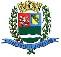 SECRETARIA DE FINANÇAS - CNPJ.01.958.948/0001-17PCA AJUDANTE BRAGA 108 CENTRO SANTA BRANCAData: 12/04/2018 13:23:08Transparência de Gestão Fiscal - LC 131 de 27 de maio 2009	Sistema CECAM (Página: 2 / 2)MODALIDADES DE LICITAÇÃOCONCURSOCONVITETOMADA DE PREÇOSCONCORRÊNCIADISPENSA DE LICITAÇÃOINEXIGÍVELPREGÃO PRESENCIALPREGÃO ELETRÔNICOOUTROS/NÃO APLICÁVELRDCSANTA BRANCA, 28 de Março de 2018LUIS FERNANDO DA SILVA BARROSCRC SP-325493/O-3CONTADOR LEGISLATIVO700/0006.069.396/0001-00245 - ELIANA APA PEREIRA MAGALHAES -ME, ZERO CAL 100ML, MARGARINA QUALY 500ML, AGUA MINERAL 500ML, AGUADISPENSA D0,00554,560,00MINERAL C/GAS 500ML, FILTRO 3 CORACOES 103, CAFE BRASILEIRO 500GR,ACUCAR REF BARRA 1K, LEITE ITALAC C/12, BISCOITO MAIZENA 800GR, BI SCOITOACUCAR REF BARRA 1K, LEITE ITALAC C/12, BISCOITO MAIZENA 800GR, BI SCOITOAGUA E SAL 800GR, BISCOITO ROSQUINHA COCO 800GR, CHA SACHE01.01.00.01.31.0001.2001.33903017 - MATERIAL DE PROCESSAMENTO DE DADOS01.01.00.01.31.0001.2001.33903017 - MATERIAL DE PROCESSAMENTO DE DADOS01.01.00.01.31.0001.2001.33903017 - MATERIAL DE PROCESSAMENTO DE DADOS01.01.00.01.31.0001.2001.33903017 - MATERIAL DE PROCESSAMENTO DE DADOS01.01.00.01.31.0001.2001.33903017.0111000 - GERAL01.01.00.01.31.0001.2001.33903017.0111000 - GERAL01.01.00.01.31.0001.2001.33903017.0111000 - GERAL710/0020.259.473/0001-15502 - FELIPE DOS SANTOS MELQUIADES 456199, SWITCH P  -LINK MESA 5 PORTAS GIGABIT TL SG1005D, CABO FORCA 1,5MDISPENSA D/00,000,00398,00NBR14136 NOTEBOOK TRIPOLAR MD9, MOUSE PAD GEL PEQUENO PRETO01.01.00.01.31.0001.2001.33903022 - MATERIAL DE LIMPEZA E PRODUTOS DE HIGIENIZAÇÃO01.01.00.01.31.0001.2001.33903022 - MATERIAL DE LIMPEZA E PRODUTOS DE HIGIENIZAÇÃO01.01.00.01.31.0001.2001.33903022 - MATERIAL DE LIMPEZA E PRODUTOS DE HIGIENIZAÇÃO01.01.00.01.31.0001.2001.33903022 - MATERIAL DE LIMPEZA E PRODUTOS DE HIGIENIZAÇÃO01.01.00.01.31.0001.2001.33903022.0111000 - GERAL01.01.00.01.31.0001.2001.33903022.0111000 - GERAL01.01.00.01.31.0001.2001.33903022.0111000 - GERAL690/0006.069.396/0001-00245 - ELIANA APA PEREIRA MAGALHAES -ME, SABAO EM PO TIXAN 1K, CLORO 2L, ESPONJA DE LOUCA, AGUA SANITARIADISPENSA D0,00305,990,00DACLOR, PANO MULTIUSO BRILHOS, GLADE, ALCOOL SAFRA, REMOVEDOR500ML, BOMBRIL, MULTIUSO UAU 500ML, GEL SANITARIO, LUSTRA MOVEISPOLIFLOR, COALA 140ML, DETERGENTE LIMPOL, VINAGRE 750ML, INSETICIDAMAT INSET, LAMPADA 46W 220 V PARA O PREDIO DA CAMARA MUNICIPAL, LAMPADA 34WDISPENSA D/00,00927,200,00220V PARA O PREDIO DA CAMARA MUNICIPALEmpenhoProcessoCPF/CNPJFornecedorDescriçãoMod. Lic.   LicitaçãoMod. Lic.   LicitaçãoValor EmpenhadoValor LiquidadoValor Pago, REF. PARCELAS 2018 DO CONTRATO 42/2015- PRESTACAO DE SERVICO DELIMPEZA NA CAMARA MUNICIPAL DE SANTA BRANCA01.01.00.01.31.0001.2001.33903981 - SERVIÇOS BANCÁRIOS01.01.00.01.31.0001.2001.33903981 - SERVIÇOS BANCÁRIOS01.01.00.01.31.0001.2001.33903981 - SERVIÇOS BANCÁRIOS01.01.00.01.31.0001.2001.33903981 - SERVIÇOS BANCÁRIOS01.01.00.01.31.0001.2001.33903981.0111000 - GERAL01.01.00.01.31.0001.2001.33903981.0111000 - GERAL01.01.00.01.31.0001.2001.33903981.0111000 - GERAL490/0000.000.000/0001-91229 - Banco do Brasil S.A., ESTIMATIVA TARIFA BANCARIA PARA O ANO DE 2018DISPENSA D/00,000,0064,9401.01.00.01.31.0001.2001.33903983 - SERVIÇOS DE CÓPIAS E REPRODUÇÃO DE DOCUMENTOS01.01.00.01.31.0001.2001.33903983 - SERVIÇOS DE CÓPIAS E REPRODUÇÃO DE DOCUMENTOS01.01.00.01.31.0001.2001.33903983 - SERVIÇOS DE CÓPIAS E REPRODUÇÃO DE DOCUMENTOS01.01.00.01.31.0001.2001.33903983 - SERVIÇOS DE CÓPIAS E REPRODUÇÃO DE DOCUMENTOS01.01.00.01.31.0001.2001.33903983.0111000 - GERAL01.01.00.01.31.0001.2001.33903983.0111000 - GERAL01.01.00.01.31.0001.2001.33903983.0111000 - GERAL840/0025.095.858/0001-08482 - DONIZETE MARTINS DE SIQUEIRA, FOTOCOPIAS DE PLANTAS DE ENGENHARIADISPENSA D/0595,000,000,0001.01.00.01.31.0001.2001.33903995 - MANUTENÇÃO E CONSERVAÇÃO DE EQUIPAMENTOS DE PROCESSAMENTO DE DADOS01.01.00.01.31.0001.2001.33903995 - MANUTENÇÃO E CONSERVAÇÃO DE EQUIPAMENTOS DE PROCESSAMENTO DE DADOS01.01.00.01.31.0001.2001.33903995 - MANUTENÇÃO E CONSERVAÇÃO DE EQUIPAMENTOS DE PROCESSAMENTO DE DADOS01.01.00.01.31.0001.2001.33903995 - MANUTENÇÃO E CONSERVAÇÃO DE EQUIPAMENTOS DE PROCESSAMENTO DE DADOS01.01.00.01.31.0001.2001.33903995 - MANUTENÇÃO E CONSERVAÇÃO DE EQUIPAMENTOS DE PROCESSAMENTO DE DADOS01.01.00.01.31.0001.2001.33903995.0111000 - GERAL01.01.00.01.31.0001.2001.33903995.0111000 - GERAL01.01.00.01.31.0001.2001.33903995.0111000 - GERAL260/0014.443.383/0001-87414 - INOVA MICROS SOL EMINFORMATICA LTD, REF. MANUTENCAO DE REDE, COMPUTADIORES E OPERACAO DE FILMAGENSDISPENSA D/00,000,00590,00SUBTOTALDA CAMARA MUNICIPAL CONF CONTRATO 62/2017------------------------------------------------------------------SUBTOTAL------------------------------------------------------------------595,001.787,756.965,23TOTAL------------------------------------------------------------------595,001.787,756.965,23